              School of Health Professions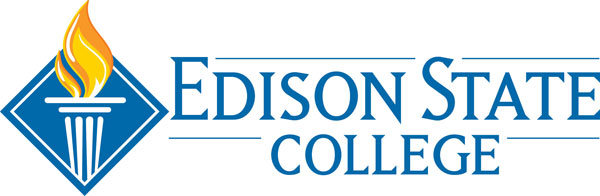 MEETING:		SHP Leadership Council 			April 22, 2014, 2-4pm, A-138 PURPOSE: 		Standing MeetingATTENDEES: 	DEAN - M. Collins CPS/EMER – J. Elsberry (RESP), J. Davis (CVT), J. Washburn, C. Mikell (EMS/FIRE) DH – K. Molumby, HIT – D. Howard, HUS - S. Brown, RAD – J. MayhewNURS –B. Holbrook (Lee, PM/Wkn), B. Ward (Charlotte), M. Kruger (Collier), C. Paul (Lee, Day) OPT – R. McCoy, PTA – J. GootkinGUESTS: 		NoneAGENDA & MINUTESGraduation 2014 email from Michelle5 Year Review; Annual Reports; AccreditationFQFMeetings with Faculty and Clinical CoordinatorsCatalog and Program Web Pages UpdatesProgram UpdatesPerkinsSB1036 – Simulation EducationChange of Data Forms - Pam